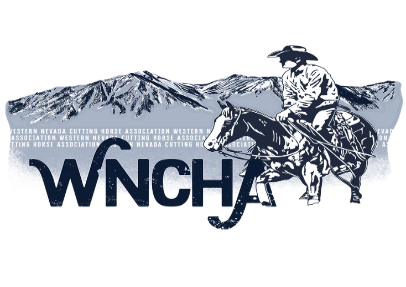 WESTERN NEVADA CUTTING HORSE ASSOCIATIONMEMBERSHIP APPLICATION(All membership applications are subject to review by the Board of Directors)Name:															Address:															City/State/Zip:														Phone:								 Cell:							Email Address:														NCHA #								Social Security Number:								Annual Dues:	$50.00 plus $10,00 for each additional family member								Youth Dues:	$10.00 each												Date Paid			     Check/Cash  			     Amount     						I want my newsletter:				Emailed				Mailed				Family memberships will receive one newsletter per family				Name					Relationship		NCHA #	Family Member(s)													Horse(s) Name(s)		REGISTERED HORSES MUST BE SHOWN UNDER REGISTERED NAMES)PLEASE MAKE CHECKS PAYABLE TO:WNCHAMAIL TO:Zeona Cilonis20965 Ames LaneReno, Nevada 89511(775) 287-7018		Zaldiranch@att.net